ОБЩЕРОССИЙСКИЙ ПРОФСОЮЗ ОБРАЗОВАНИЯСВЕРДЛОВСКАЯ ОБЛАСТНАЯ ОРГАНИЗАЦИЯОбзор СМИ с 01.11.2021 по 08.11.2021г. Эксперты расскажут учителям и родителям школьников о травле в интернете и способах борьбы с ней02 ноября 2021В День борьбы с кибербуллингом 11 ноября VK и Учи.ру при поддержке Департамента образования и науки города Москвы и платформы «Сферум» проведут онлайн-конференцию «Безопасный интернет: что нужно знать школьникам и учителям». Регистрация на сайте. Участие бесплатное!Цель конференции – обучить педагогов навыкам безопасной работы в интернете, которые можно затем передать школьникам и родителям. https://vogazeta.ru/articles/2021/11/2/city_education/18471-eksperty_rasskazhut_uchitelyam_i_roditelyam_shkolnikov_o_travle_v_internete_i_sposobah_borby_s_ney_В России массовые мероприятия в школах нельзя будет проводить до 2024 года05 ноября 2021В России продлили до 1 января 2024 года запрет на массовые мероприятия в школах, сообщает «Интерфакс». Об этом заявила глава Роспотребнадзора Анна Попова. Это также касается всех детских и молодежных организаций, за исключением организаций дополнительного образования и досуговых организаций.Запрещено проводить массовые мероприятия как в школьных помещениях, так и на выезде – в зданиях торговых центров, аэропортом и вокзалов.https://vogazeta.ru/articles/2021/11/5/CHto_proiskhodit/18478-v_rossii_massovye_meropriyatiya_v_shkolah_nelzya_budet_provodit_do_2024_godaСвердловский областной комитетОбщероссийского Профсоюза образования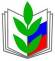 